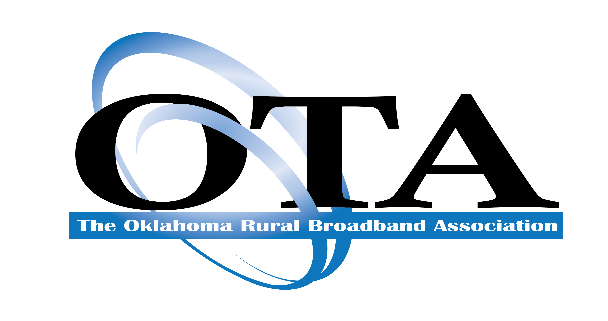 To:		OTA Associate MembersFrom:		Tom Karalis					 		Executive Vice PresidentIt’s time again to register for our Annual OTA Accounting Conference, which will be held at the Downtown Sheraton Hotel in Oklahoma City on November 17th & 18th.Our General Sessions will include several speakers from State and National organizations as well as representatives from our own Member Companies.  Come learn about the latest Financial & Accounting issues and an update from Washington, DC  Conference highlightsTwo days of topics, with the opportunity for interactive Q&A with PresentersCPE credits for attendees Interaction with your peers throughout the Conference including a Welcome Reception on Thursday night.A block of rooms at the Downtown Sheraton OKC has been contracted at the rate of $139 per night.  The cut-off date to receive the group rate is November 3rd.    Make your reservations by clicking on the Sheraton Hotel link:https://www.marriott.com/event-reservations/reservation-link.mi?id=1664919528808&key=GRP&app=resvlinkThis will take you to the hotel website where you will be able to confirm your room reservation.   You may register online on our website or complete the attached registration form and e-mail it directly to me at tom@oklata.org. 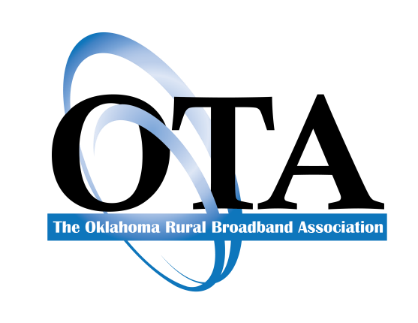 2022 OTA ACCOUNTING CONFERENCE ITINERARYThursday, November 17th, 202212 Noon	Luncheon12:50 pm	TK’s Welcome and Opening Remarks1:00 pm	Kirk Martin, Interim Executive Director, Oklahoma Broadband Office1:30 pm	Telco Results & Speed Testing Requirements – Donnie Miller, Pioneer2:00 pm	Leasing Accounting Standards – Tracey Welcher, Eide Bailly2:30 pm	Broadband Funding Opportunities – Lynette Hampton, Moss Adams3:00 pm	30min Break	3:30 pm	Cybersecurity – Robert Mayer, USTelcom4:30 pm	Working Remotely in 2022 - Rebecca Hartwig, Hartwig Staffing5:00 pm	Broadband Study Results – Scott Meyer, Innovative Systems 5:30 pm	End of Day 16:00 pm	Welcome Reception Friday, November 18th, 20228:00 am	Breakfast	8:50 am	TK’s Welcome and Opening Remarks9:00 am	Washington DC Update – Eric Keber, WTA9:30 am	NECA Update – Teri Kessler10:00 am	Tax Update – Jason Oelrich, Eide Bailly10:30 am	30 min Break 11:00 am	Future of USF – Douglas Meredith, JSI11:30 am	OUSF / OCC Update – Ron Comingdeer, Comingdeer & Associates12 Noon	Thank You – End of ConferenceYou may register online or complete this registration form and email it directly to me at tom@oklata.org.    If you have any questions or need further information, please do not hesitate to contact me at 405.525.7700 (Office) or 918.636.1313 (Cell).I look forward to seeing everyone again!Tom Karalis EVP – The Oklahoma Rural Broadband AssociationOKLAHOMA TELEPHONE ASSOCIATION2022 OTA Accounting Conference Registration12 Noon Thursday, November 17th - 12 Noon, Friday, November 18th, 2022Downtown Sheraton OKC1 N Broadway Ave, Oklahoma City, OK(405) 235-2780Company:		______________________________________________Completed by:	______________________________________________Phone:		______________________________________________Associate Member Registration Fee:  		$175 per personNon-Member Registration Fee:			$225 per personName of Attendee/s:  (Please include Email addresses for all registrants)________________________________  Email: ______________________________________________________________ Email: ______________________________________________________________ Email: ______________________________________________________________ Email: ______________________________________________________________ Email: _____________________________OTA ACCOUNTING CONFERENCESPONSORSHIP Your sponsorship is greatly appreciated for the 2022 Accounting Conference.  There are five levels of sponsorship which gives your company an opportunity to receive recognition throughout the Conference through signage and announcementsThe levels of sponsorship are as follows:   Platinum Sponsors	$ 1,000	Emerald Sponsor		$750 			Gold Sponsor		$500 			Silver Sponsor		$250 			Bronze Sponsor		$150		Type of Sponsorship:LEVEL			AMOUNTPlatinum			$ 			Emerald			$ Gold				$Silver				$Bronze			$Please print or type:Company Name: ____________________________________________Contact Name:  _____________________________________________Telephone: __________________________________________Address:  __________________________________________________City: ___________________________      St. ________	   Zip ___________Registration(s):   	$ ___________________Sponsorship:  	$___________________TOTAL:	   	$ ___________________Please return this form along with your credit card authorization or check made payable to:Oklahoma Telephone Association3800 N. Classen Blvd, Suite 215Oklahoma City, OK 73118Telephone:  (405) 525-7700THANK YOU FOR SUPPORTING THEOKLAHOMA TELEPHONE ASSOCIATION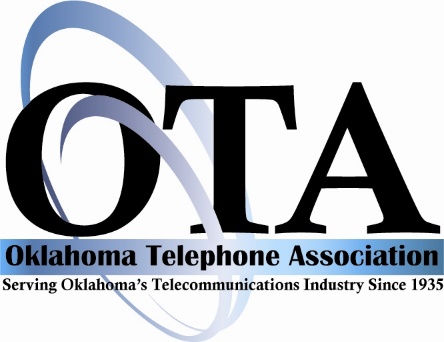 BILLING AUTHORIZATION FORMI authorize you to charge my bill directly to the credit card listed below:Company Name:_____________________________________________________Charge to:	_____ Visa	_____ Discover	_____ MasterCard	_____AmExCard # ________________________________________________________Exp. Date: _________Print Cardholder’s Name: ______________________________________________Billing Address: ______________________________________________________City: __________________________________ State:____________ Zip_________Phone: ____________________________Amount to be billed:  Registration (s):	$ _______________________Sponsorship(s):	$ _______________________TOTAL:		$ _______________________